ZPRAVODAJ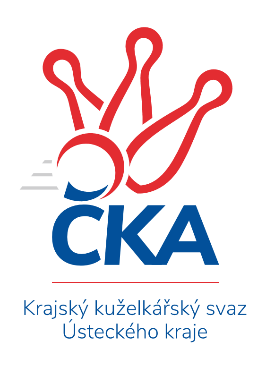 KRAJSKÝ PŘEBOR ÚSTECKÉHO KRAJE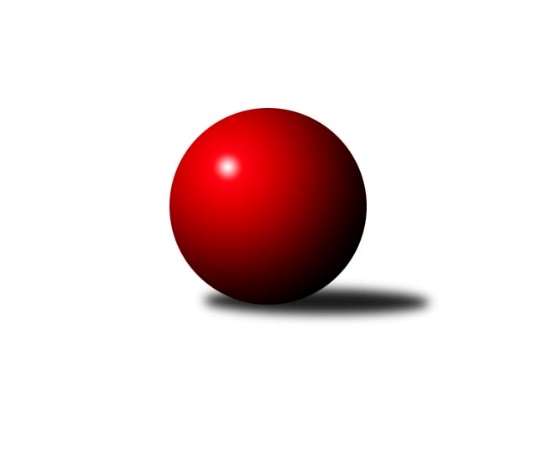 Č.6Ročník 2019/2020	26.10.2019Nejlepšího výkonu v tomto kole: 2643 dosáhlo družstvo: SK VerneřiceVýsledky 6. kolaSouhrnný přehled výsledků:TJ Lokomotiva Ústí n. L. B	- TJ Lokomotiva Ústí n. L. C	7:1	2637:2491	9.0:3.0	25.10.TJ Teplice Letná B	- SK Verneřice	3:5	2591:2643	5.5:6.5	25.10.TJ Elektrárny Kadaň B	- ASK Lovosice	3:5	2564:2585	6.0:6.0	26.10.Sokol Spořice	- KO Česká Kamenice	6:2	2441:2243	8.0:4.0	26.10.TJ VTŽ Chomutov B	- Sokol Ústí n. L.	5:3	2555:2542	6.0:6.0	26.10.TJ Lokomotiva Žatec	- TJ Slovan Vejprty	6:2	2484:2469	6.5:5.5	26.10.SKK Bílina	- SKK Podbořany B	3:5	2349:2358	6.5:5.5	26.10.Tabulka družstev:	1.	ASK Lovosice	6	5	1	0	35.0 : 13.0 	43.0 : 29.0 	 2571	11	2.	SKK Podbořany B	6	5	0	1	27.5 : 20.5 	34.5 : 37.5 	 2423	10	3.	SK Verneřice	6	4	0	2	28.5 : 19.5 	36.0 : 36.0 	 2511	8	4.	TJ Lokomotiva Žatec	6	4	0	2	28.0 : 20.0 	40.0 : 32.0 	 2437	8	5.	KO Česká Kamenice	6	3	1	2	27.0 : 21.0 	37.5 : 34.5 	 2414	7	6.	Sokol Ústí n. L.	6	3	0	3	26.5 : 21.5 	38.0 : 34.0 	 2481	6	7.	TJ Lokomotiva Ústí n. L. B	6	3	0	3	24.5 : 23.5 	39.5 : 32.5 	 2466	6	8.	Sokol Spořice	6	3	0	3	20.5 : 27.5 	35.5 : 36.5 	 2434	6	9.	SKK Bílina	6	2	1	3	27.0 : 21.0 	38.5 : 33.5 	 2373	5	10.	TJ Elektrárny Kadaň B	6	2	0	4	24.0 : 24.0 	37.0 : 35.0 	 2536	4	11.	TJ VTŽ Chomutov B	6	2	0	4	19.5 : 28.5 	31.0 : 41.0 	 2419	4	12.	TJ Slovan Vejprty	6	2	0	4	19.0 : 29.0 	35.0 : 37.0 	 2427	4	13.	TJ Teplice Letná B	6	1	1	4	19.0 : 29.0 	35.0 : 37.0 	 2494	3	14.	TJ Lokomotiva Ústí n. L. C	6	1	0	5	10.0 : 38.0 	23.5 : 48.5 	 2271	2Podrobné výsledky kola:	 TJ Lokomotiva Ústí n. L. B	2637	7:1	2491	TJ Lokomotiva Ústí n. L. C	František Ajm	 	 201 	 173 		374 	 0:2 	 417 	 	208 	 209		Alexandr Moróc	Josef Málek	 	 220 	 190 		410 	 2:0 	 396 	 	211 	 185		Tomáš Kocman	Jiří Šípek	 	 202 	 238 		440 	 1:1 	 431 	 	208 	 223		Květuše Strachoňová	Filip Turtenwald	 	 245 	 210 		455 	 2:0 	 388 	 	195 	 193		Zdenek Ramajzl	Eugen Škurla	 	 256 	 212 		468 	 2:0 	 443 	 	234 	 209		Marcela Bořutová	Václav Ajm	 	 237 	 253 		490 	 2:0 	 416 	 	185 	 231		Zdeněk Raunerrozhodčí: František AjmNejlepší výkon utkání: 490 - Václav Ajm	 TJ Teplice Letná B	2591	3:5	2643	SK Verneřice	David Bouša	 	 220 	 242 		462 	 2:0 	 428 	 	188 	 240		Pavlína Sekyrová	Rudolf Březina	 	 200 	 202 		402 	 0:2 	 453 	 	241 	 212		Ladislav Elis ml.	Ladislav Čecháček	 	 215 	 225 		440 	 1:1 	 435 	 	237 	 198		Miroslav Zítka	Karel Bouša	 	 203 	 214 		417 	 0:2 	 451 	 	220 	 231		Lukáš Zítka	Josef Jiřinský	 	 188 	 242 		430 	 1:1 	 440 	 	210 	 230		Daniel Sekyra	Tomáš Čecháček	 	 220 	 220 		440 	 1.5:0.5 	 436 	 	220 	 216		Patrik Kukeněrozhodčí: David BoušaNejlepší výkon utkání: 462 - David Bouša	 TJ Elektrárny Kadaň B	2564	3:5	2585	ASK Lovosice	Pavel Bidmon	 	 233 	 198 		431 	 1:1 	 422 	 	183 	 239		Ladislav Zalabák	Michal Dvořák	 	 214 	 203 		417 	 1:1 	 428 	 	209 	 219		Miloš Maňour	Kateřina Ambrová	 	 200 	 198 		398 	 0:2 	 453 	 	231 	 222		Michal Bruthans	Robert Ambra	 	 243 	 207 		450 	 1:1 	 418 	 	210 	 208		Jaroslav Chot	Antonín Onderka	 	 223 	 176 		399 	 1:1 	 418 	 	198 	 220		Anna Houdková	Zdeněk Hošek	 	 238 	 231 		469 	 2:0 	 446 	 	226 	 220		Jakub Hudecrozhodčí: Robert AmbraNejlepší výkon utkání: 469 - Zdeněk Hošek	 Sokol Spořice	2441	6:2	2243	KO Česká Kamenice	Jiří Wetzler	 	 190 	 200 		390 	 1:1 	 374 	 	171 	 203		Karel Beran	Milan Polcar	 	 199 	 208 		407 	 1:1 	 425 	 	198 	 227		Karel Kühnel	Štefan Kutěra	 	 207 	 200 		407 	 2:0 	 367 	 	195 	 172		Miloš Martínek	Oldřich Lukšík st.	 	 225 	 217 		442 	 2:0 	 330 	 	156 	 174		Jiří Malec	Petr Andres	 	 180 	 204 		384 	 0:2 	 411 	 	198 	 213		Tomáš Malec	Horst Schmiedl	 	 196 	 215 		411 	 2:0 	 336 	 	160 	 176		Vladislav Jandarozhodčí: Luikšík Oldřich stNejlepší výkon utkání: 442 - Oldřich Lukšík st.	 TJ VTŽ Chomutov B	2555	5:3	2542	Sokol Ústí n. L.	Zbyněk Vytiska	 	 223 	 201 		424 	 1:1 	 405 	 	191 	 214		Petr Bílek	Milan Šmejkal	 	 192 	 198 		390 	 0:2 	 445 	 	215 	 230		Petr Kunt st.	Stanislav Novák	 	 216 	 204 		420 	 1:1 	 440 	 	200 	 240		Petr Kunt ml.	Lenka Nováková	 	 213 	 196 		409 	 1:1 	 440 	 	212 	 228		Petr Staněk	Ondřej Šmíd	 	 231 	 222 		453 	 1:1 	 417 	 	193 	 224		Jindřich Wolf	Viktor Žďárský	 	 226 	 233 		459 	 2:0 	 395 	 	193 	 202		Petr Kunešrozhodčí: Milan ŠmejkalNejlepší výkon utkání: 459 - Viktor Žďárský	 TJ Lokomotiva Žatec	2484	6:2	2469	TJ Slovan Vejprty	Václav Tajbl st.	 	 232 	 224 		456 	 2:0 	 406 	 	208 	 198		Martin Budský	Iveta Ptáčková	 	 198 	 196 		394 	 1:1 	 380 	 	199 	 181		Miroslav Farkaš	Zdeněk Ptáček st.	 	 210 	 219 		429 	 2:0 	 368 	 	178 	 190		Josef Malár	Lubomír Ptáček	 	 196 	 203 		399 	 1.5:0.5 	 397 	 	194 	 203		Arnošt Werschall	Jiří Jarolím	 	 218 	 207 		425 	 0:2 	 454 	 	220 	 234		Josef Hudec	Šárka Uhlíková	 	 189 	 192 		381 	 0:2 	 464 	 	226 	 238		Michaela Šuterovározhodčí: Zdeněk Ptáček st.Nejlepší výkon utkání: 464 - Michaela Šuterová	 SKK Bílina	2349	3:5	2358	SKK Podbořany B	Zdeněk Vítr	 	 234 	 203 		437 	 1:1 	 413 	 	206 	 207		Kamil Ausbuher	Gerhard Schlögl	 	 202 	 178 		380 	 1:1 	 394 	 	179 	 215		Marek Půta	Jitka Šálková	 	 179 	 155 		334 	 1:1 	 355 	 	174 	 181		Václav Šváb	Jiří Pavelka	 	 196 	 184 		380 	 0.5:1.5 	 411 	 	196 	 215		Kamil Srkal	Josef Šíma	 	 209 	 194 		403 	 1:1 	 390 	 	180 	 210		Vlastimil Heryšer	Lukáš Uhlíř	 	 216 	 199 		415 	 2:0 	 395 	 	199 	 196		Radek Goldšmídrozhodčí: Martin VíchNejlepší výkon utkání: 437 - Zdeněk VítrPořadí jednotlivců:	jméno hráče	družstvo	celkem	plné	dorážka	chyby	poměr kuž.	Maximum	1.	Jakub Hudec 	ASK Lovosice	459.92	313.7	146.3	3.0	4/4	(491)	2.	Michal Dvořák 	TJ Elektrárny Kadaň B	443.38	296.1	147.3	5.4	4/4	(462)	3.	Zdeněk Hošek 	TJ Elektrárny Kadaň B	441.25	294.9	146.4	3.9	4/4	(469)	4.	Václav Ajm 	TJ Lokomotiva Ústí n. L. B	436.33	292.3	144.0	3.8	3/4	(490)	5.	Michal Bruthans 	ASK Lovosice	434.83	303.2	131.7	5.3	4/4	(457)	6.	Jiří Jarolím 	TJ Lokomotiva Žatec	433.33	298.7	134.7	5.3	3/4	(444)	7.	Patrik Kukeně 	SK Verneřice	432.67	290.4	142.3	4.4	3/3	(446)	8.	Ladislav Zalabák 	ASK Lovosice	432.50	299.5	133.0	5.3	4/4	(452)	9.	Zbyněk Vytiska 	TJ VTŽ Chomutov B	430.00	295.3	134.7	4.7	3/4	(464)	10.	Oldřich Lukšík  st.	Sokol Spořice	429.80	293.6	136.2	4.4	5/5	(488)	11.	Jaroslav Chot 	ASK Lovosice	429.08	297.0	132.1	4.9	4/4	(461)	12.	Petr Kunt  ml.	Sokol Ústí n. L.	428.75	291.9	136.9	7.6	4/4	(474)	13.	Michaela Šuterová 	TJ Slovan Vejprty	428.42	297.2	131.3	5.8	4/4	(464)	14.	Eugen Škurla 	TJ Lokomotiva Ústí n. L. B	427.25	292.5	134.8	4.8	4/4	(468)	15.	David Bouša 	TJ Teplice Letná B	426.89	290.8	136.1	5.6	3/4	(462)	16.	Ondřej Šmíd 	TJ VTŽ Chomutov B	425.83	294.5	131.3	6.2	3/4	(453)	17.	Tomáš Čecháček 	TJ Teplice Letná B	425.75	285.0	140.8	4.9	4/4	(461)	18.	Josef Hudec 	TJ Slovan Vejprty	424.42	294.4	130.0	5.6	4/4	(454)	19.	Tomáš Malec 	KO Česká Kamenice	424.08	284.3	139.8	3.1	4/4	(436)	20.	Petr Bílek 	Sokol Ústí n. L.	422.83	282.9	139.9	4.3	4/4	(486)	21.	Lukáš Zítka 	SK Verneřice	422.22	292.1	130.1	6.9	3/3	(451)	22.	Kateřina Ambrová 	TJ Elektrárny Kadaň B	421.88	290.5	131.4	7.3	4/4	(447)	23.	Jindřich Wolf 	Sokol Ústí n. L.	421.58	299.7	121.9	8.7	4/4	(444)	24.	Karel Kühnel 	KO Česká Kamenice	421.42	293.2	128.3	5.0	4/4	(436)	25.	Martin Budský 	TJ Slovan Vejprty	421.00	292.2	128.8	5.8	3/4	(450)	26.	Václav Tajbl  st.	TJ Lokomotiva Žatec	420.75	291.9	128.8	5.8	4/4	(456)	27.	Robert Ambra 	TJ Elektrárny Kadaň B	420.25	291.5	128.8	7.9	4/4	(460)	28.	Petr Staněk 	Sokol Ústí n. L.	419.67	290.2	129.5	5.8	4/4	(440)	29.	Štefan Kutěra 	Sokol Spořice	418.70	288.8	129.9	6.7	5/5	(469)	30.	Miroslav Vondra 	SKK Bílina	418.50	291.0	127.5	4.0	2/3	(432)	31.	Daniel Sekyra 	SK Verneřice	418.33	293.2	125.2	4.7	3/3	(440)	32.	Josef Jiřinský 	TJ Teplice Letná B	417.13	295.9	121.3	8.6	4/4	(449)	33.	Ladislav Čecháček 	TJ Teplice Letná B	417.11	286.3	130.8	8.4	3/4	(443)	34.	Kamil Srkal 	SKK Podbořany B	416.83	292.7	124.2	6.8	3/3	(433)	35.	Ladislav Elis  ml.	SK Verneřice	416.25	286.3	130.0	8.2	3/3	(453)	36.	Viktor Žďárský 	TJ VTŽ Chomutov B	415.83	287.1	128.8	6.7	4/4	(480)	37.	Antonín Onderka 	TJ Elektrárny Kadaň B	415.13	285.1	130.0	6.3	4/4	(435)	38.	Miroslav Zítka 	SK Verneřice	415.08	288.5	126.6	7.8	3/3	(435)	39.	Kamil Ausbuher 	SKK Podbořany B	413.08	279.5	133.6	5.7	3/3	(434)	40.	Bára Zemanová 	SKK Podbořany B	412.75	295.1	117.6	9.5	2/3	(456)	41.	Zdeněk Vítr 	SKK Bílina	412.25	277.3	135.0	6.3	2/3	(437)	42.	Josef Málek 	TJ Lokomotiva Ústí n. L. B	411.42	287.3	124.1	4.3	4/4	(470)	43.	Jaroslav Ondráček 	ASK Lovosice	410.67	293.1	117.6	6.6	3/4	(458)	44.	Zdeněk Rauner 	TJ Lokomotiva Ústí n. L. C	410.17	291.2	119.0	10.3	4/4	(467)	45.	Zdeněk Ptáček  st.	TJ Lokomotiva Žatec	410.08	287.3	122.8	4.8	4/4	(481)	46.	Rudolf Březina 	TJ Teplice Letná B	409.58	291.5	118.1	7.8	4/4	(433)	47.	Karel Bouša 	TJ Teplice Letná B	409.22	289.4	119.8	7.9	3/4	(437)	48.	Vlastimil Heryšer 	SKK Podbořany B	408.00	292.3	115.8	9.5	2/3	(458)	49.	Radek Goldšmíd 	SKK Podbořany B	407.00	289.9	117.1	10.6	3/3	(448)	50.	Pavlína Sekyrová 	SK Verneřice	406.67	296.7	110.0	13.7	3/3	(428)	51.	Gerhard Schlögl 	SKK Bílina	404.50	278.2	126.3	9.7	2/3	(435)	52.	Karel Beran 	KO Česká Kamenice	403.83	277.3	126.5	6.2	4/4	(454)	53.	Miloš Martínek 	KO Česká Kamenice	403.83	286.8	117.1	9.0	4/4	(442)	54.	Jiří Šípek 	TJ Lokomotiva Ústí n. L. B	403.75	276.3	127.4	7.7	4/4	(464)	55.	Anna Houdková 	ASK Lovosice	403.25	278.4	124.9	9.3	4/4	(424)	56.	Milan Polcar 	Sokol Spořice	402.20	277.9	124.3	5.0	5/5	(416)	57.	Lubomír Ptáček 	TJ Lokomotiva Žatec	402.17	284.6	117.6	6.8	4/4	(429)	58.	Arnošt Werschall 	TJ Slovan Vejprty	401.75	278.2	123.6	6.9	4/4	(444)	59.	Martin Vích 	SKK Bílina	401.33	283.5	117.8	6.3	3/3	(427)	60.	Horst Schmiedl 	Sokol Spořice	401.30	288.1	113.2	8.7	5/5	(430)	61.	Pavel Bidmon 	TJ Elektrárny Kadaň B	400.50	293.5	107.0	9.8	3/4	(431)	62.	Martin Čecho 	SKK Bílina	399.83	273.8	126.0	6.5	2/3	(416)	63.	Miroslav Farkaš 	TJ Slovan Vejprty	398.00	291.7	106.3	10.7	3/4	(419)	64.	Milan Hnilica 	TJ Teplice Letná B	397.75	289.0	108.8	12.3	4/4	(420)	65.	Marek Půta 	SKK Podbořany B	397.00	280.0	117.0	6.0	2/3	(400)	66.	Iveta Ptáčková 	TJ Lokomotiva Žatec	396.67	279.4	117.3	8.2	4/4	(425)	67.	Zdeněk Verner 	TJ Slovan Vejprty	395.33	269.6	125.8	6.3	3/4	(407)	68.	Pavlína Černíková 	SKK Bílina	394.00	290.0	104.0	10.0	2/3	(432)	69.	Petr Kunt  st.	Sokol Ústí n. L.	393.13	285.6	107.5	12.3	4/4	(445)	70.	Jiří Pavelka 	SKK Bílina	391.67	279.7	112.0	9.3	3/3	(406)	71.	Petr Kuneš 	Sokol Ústí n. L.	391.22	280.1	111.1	11.3	3/4	(402)	72.	Šárka Uhlíková 	TJ Lokomotiva Žatec	390.00	273.3	116.8	9.3	4/4	(427)	73.	Dalibor Dařílek 	TJ Lokomotiva Ústí n. L. B	390.00	293.0	97.0	14.3	3/4	(446)	74.	Václav Kordulík 	Sokol Spořice	386.00	278.2	107.8	11.8	5/5	(448)	75.	Václav Šváb 	SKK Podbořany B	383.89	273.7	110.2	9.0	3/3	(425)	76.	Josef Šíma 	SKK Bílina	383.83	273.5	110.3	8.3	3/3	(403)	77.	Rudolf Tesařík 	TJ VTŽ Chomutov B	381.67	282.3	99.3	12.0	3/4	(396)	78.	Jiří Malec 	KO Česká Kamenice	377.83	271.1	106.8	9.7	4/4	(420)	79.	Milan Šmejkal 	TJ VTŽ Chomutov B	377.17	277.3	99.8	13.2	3/4	(403)	80.	Bohuslav Hoffman 	TJ Slovan Vejprty	375.33	276.7	98.7	15.7	3/4	(398)	81.	Zdenek Ramajzl 	TJ Lokomotiva Ústí n. L. C	374.58	277.6	97.0	14.9	4/4	(413)	82.	Jaroslav Vorlický 	TJ Lokomotiva Ústí n. L. C	370.50	263.0	107.5	11.5	4/4	(393)	83.	Slavomír Suchý 	TJ Lokomotiva Ústí n. L. C	361.33	277.0	84.3	13.3	3/4	(392)	84.	Jitka Šálková 	SKK Bílina	355.50	262.5	93.0	12.5	2/3	(414)		Petr Fabian 	TJ Lokomotiva Ústí n. L. B	443.00	300.0	143.0	4.0	1/4	(443)		Lukáš Uhlíř 	SKK Bílina	429.00	295.3	133.8	5.0	1/3	(449)		Tadeáš Zeman 	SKK Podbořany B	427.00	276.0	151.0	4.0	1/3	(427)		Jitka Jindrová 	Sokol Spořice	425.00	283.0	142.0	6.0	1/5	(425)		Filip Turtenwald 	TJ Lokomotiva Ústí n. L. B	422.50	288.0	134.5	6.0	2/4	(455)		Jiří Kartus 	SKK Podbořany B	420.00	291.5	128.5	4.5	1/3	(427)		Lenka Chalupová 	TJ Lokomotiva Ústí n. L. B	420.00	293.0	127.0	10.5	2/4	(446)		Pavel Nocar  ml.	TJ Elektrárny Kadaň B	420.00	306.0	114.0	10.0	1/4	(420)		Květuše Strachoňová 	TJ Lokomotiva Ústí n. L. C	418.50	289.0	129.5	8.5	1/4	(431)		Pavel Vaníček 	TJ VTŽ Chomutov B	416.00	288.0	128.0	6.0	2/4	(416)		Lenka Nováková 	TJ VTŽ Chomutov B	414.00	294.0	120.0	7.3	2/4	(432)		Miloš Maňour 	ASK Lovosice	411.33	281.8	129.5	9.2	2/4	(428)		Filip Prokeš 	TJ VTŽ Chomutov B	410.50	284.0	126.5	8.0	2/4	(441)		Milan Jaworek 	TJ Lokomotiva Ústí n. L. B	410.50	295.5	115.0	7.5	2/4	(417)		Alexandr Moróc 	TJ Lokomotiva Ústí n. L. C	410.25	291.0	119.3	13.0	2/4	(436)		Stanislav Novák 	TJ VTŽ Chomutov B	408.50	288.5	120.0	8.0	2/4	(420)		Marcela Bořutová 	TJ Lokomotiva Ústí n. L. C	403.83	281.0	122.8	7.7	2/4	(443)		Petr Šmelhaus 	KO Česká Kamenice	403.83	283.5	120.3	7.5	2/4	(427)		Jan Čermák 	TJ Lokomotiva Žatec	400.00	277.0	123.0	10.0	1/4	(400)		Milan Schoř 	Sokol Ústí n. L.	400.00	281.5	118.5	10.0	2/4	(417)		Zdeněk Ausbuher 	SKK Podbořany B	398.00	286.0	112.0	12.0	1/3	(398)		Dančo Bosilkov 	TJ VTŽ Chomutov B	394.00	266.0	128.0	5.0	1/4	(394)		Ladislav Elis  st.	SK Verneřice	394.00	281.0	113.0	9.0	1/3	(406)		Tomáš Kocman 	TJ Lokomotiva Ústí n. L. C	392.00	282.5	109.5	8.8	2/4	(410)		Zdeněk Ptáček  ml.	TJ Lokomotiva Žatec	392.00	285.5	106.5	10.0	2/4	(396)		Jiří Wetzler 	Sokol Spořice	390.33	269.0	121.3	9.3	3/5	(407)		Nataša Feketi 	TJ Elektrárny Kadaň B	389.50	282.5	107.0	13.5	2/4	(394)		Zdeněk Novák 	TJ VTŽ Chomutov B	385.00	280.0	105.0	11.0	1/4	(385)		Petr Andres 	Sokol Spořice	383.50	264.0	119.5	9.0	1/5	(384)		Ladislav Mandinec 	SKK Podbořany B	379.00	266.0	113.0	14.0	1/3	(379)		František Ajm 	TJ Lokomotiva Ústí n. L. B	374.00	286.0	88.0	18.0	1/4	(374)		Jitka Váňová 	TJ VTŽ Chomutov B	373.00	286.0	87.0	12.0	1/4	(373)		Miroslav Lazarčik 	Sokol Spořice	372.00	270.0	102.0	16.0	1/5	(372)		Daniel Žemlička 	SK Verneřice	369.00	271.0	98.0	15.0	1/3	(369)		Vladislav Janda 	KO Česká Kamenice	362.50	271.5	91.0	14.5	2/4	(389)		Arnošt Filo 	TJ VTŽ Chomutov B	360.00	262.0	98.0	14.0	1/4	(360)		Jitka Sottnerová 	TJ Lokomotiva Ústí n. L. C	360.00	263.5	96.5	11.5	2/4	(364)		Josef Malár 	TJ Slovan Vejprty	349.00	260.0	89.0	17.5	2/4	(368)		Barbora Jarkovská 	TJ Lokomotiva Ústí n. L. C	333.00	247.0	86.0	19.0	1/4	(333)		Eliška Holakovská 	TJ Lokomotiva Ústí n. L. C	301.00	221.0	80.0	18.0	1/4	(301)Sportovně technické informace:Starty náhradníků:registrační číslo	jméno a příjmení 	datum startu 	družstvo	číslo startu17864	Petr Andres	26.10.2019	Sokol Spořice	2x
Hráči dopsaní na soupisku:registrační číslo	jméno a příjmení 	datum startu 	družstvo	Program dalšího kola:7. kolo1.11.2019	pá	17:00	TJ Lokomotiva Ústí n. L. C - TJ Teplice Letná B	2.11.2019	so	9:00	Sokol Spořice - TJ VTŽ Chomutov B	2.11.2019	so	9:00	Sokol Ústí n. L. - SK Verneřice	2.11.2019	so	9:00	KO Česká Kamenice - SKK Podbořany B	2.11.2019	so	9:00	ASK Lovosice - SKK Bílina	2.11.2019	so	9:00	TJ Elektrárny Kadaň B - TJ Lokomotiva Žatec	2.11.2019	so	9:00	TJ Slovan Vejprty - TJ Lokomotiva Ústí n. L. B	Nejlepší šestka kola - absolutněNejlepší šestka kola - absolutněNejlepší šestka kola - absolutněNejlepší šestka kola - absolutněNejlepší šestka kola - dle průměru kuželenNejlepší šestka kola - dle průměru kuželenNejlepší šestka kola - dle průměru kuželenNejlepší šestka kola - dle průměru kuželenNejlepší šestka kola - dle průměru kuželenPočetJménoNázev týmuVýkonPočetJménoNázev týmuPrůměr (%)Výkon1xVáclav AjmLok. Ústí n/L. B4901xVáclav AjmLok. Ústí n/L. B114.784901xZdeněk HošekEl. Kadaň B4692xMichaela ŠuterováVejprty112.484642xEugen ŠkurlaLok. Ústí n/L. B4682xOldřich Lukšík st.Sokol Spořice111.494421xMichaela ŠuterováVejprty4641xZdeněk HošekEl. Kadaň B110.764692xDavid BoušaTeplice B4621xVáclav Tajbl st.Žatec110.544562xViktor ŽďárskýChomutov B4592xJosef HudecVejprty110.06454